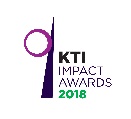 Spin-out Company Nomination Form 2019	The Spin-out Company Award recognises a spin-out company from an Irish publicly-funded research performing organisation (RPO) that has accomplished a successful or significant achievement during the specified time period between 1st January 2018 – 30th June 2019.  The award celebrates the company success and its heritage in the RPO, including the support provided by the TTO/ILO.For clarity, a spin-out company is one that is based on RPO research and at the time of formation was dependent on the exploitation of specific intellectual property rights (IPR) of the RPO.  The RPO may have / have had equity in the spin-out company and will have licensed IPR to the company. Notes for SubmissionsCompleted submissions must be received by email to: awards@knowledgetransferireland.com Submissions are to be received no later than 5pm on Thursday 5th September 2019.  Submissions after this time will not be accepted.Please make sure to read the Terms & Conditions before completing your submission.  It is also recommended that you take time to read our Tips for Successful Submissions in before submitting your nomination. The word count in brackets throughout the form indicate the maximum number of words permitted. Submissions exceeding the word count may be discounted. SECTION 1 – NOMINATION DETAILS Nominator Details All nominations for the spin-out impact award must be submitted by a TTO/ILO Director or equivalent.Please provide details of the academic founder(s) of the spin-out company.Please provide details of the spin-out company and contact person there. Company Description (150 words max.)SECTION 2 – IMPACT SUMMARY Commercial impact (300 words max.)Impact on the RPO (150 words max.) SECTION 3 – SPIN OUT COMPANY DETAILS Summary (300 words max.) Subsequent interactions (100 words max) Please indicate the sources of public funding that may have led to this spin-out company being formed (if any): Science Foundation Ireland  Irish Research Council Enterprise Ireland H2020 Other (please detail below) SECTION 4 – TTO / ILOTTO/ILO (300 words max.) SECTION 5 – DECLARATIONI declare that the information provided by me in this application is accurate and true to the best of my knowledge and belief.   I have read and fully accept the Terms and Conditions for the KTI Impact Awards 2019.  